One Voice (아버지여 구하오니) D             A2      F#m      Bm   Em           Bm         A2
Father we ask of You this day, come and heal our land
아버지      여            구하오니  이제 이 땅      고쳐주소서               Em          A2                    F#m                Bm
Knit our hearts together that Your glory may be seen in us
        우리 맘            엮으사         주의 영광  나타        내소서 G                              D              Em                 A2
Then the world will know that Jesus Christ is Lord
만유의                     주님          온 세상        알도록                D    F#m            G                    A2
Let us be One Voice, that glorifies Your name
목소리      합    쳐        주께 영광          돌리어                D    F#m        G                         A2
Let us be One Voice, declaring that You reign
주님의      통    치         선포하게           하소서               F#m F#          Bm                      
Let us be One Voice, in love and harmony
목소리     합     쳐         주님을          찬양하며             G                   A2                D
And we pray O God, grant us unity
    이제 하나가            되게        하소서 D               A2         F#m    Bm    Em         Bm          A2
Now is the time for you and I to join our hearts in prayer
함께         주를          찬양  하며 이제 우리 마음       합치세                Em        A2               F#m          Bm
That the name of Jesus will be lifted high above the earth
         주 예수   그 이름           온땅위에 높이  들리라 G                             D               Em                 A2
Then the world will know that Jesus Christ is Lord
만유의                  주님           온 세상          보도록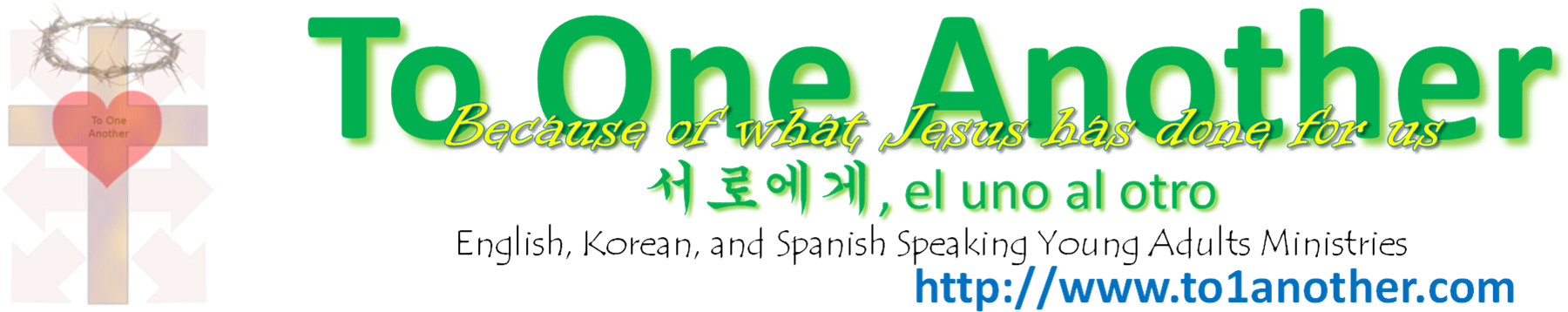 